市生态环境局参加《2019年苏州市民手册》首发仪式7月12日，《2019年苏州市民手册》首发式在相门城墙广场举行，苏州市生态环境局作为主办单位之一应邀参加了活动。今年《苏州市民手册》以“环保 生态 资源”为主题，介绍了水、大气、声音、辐射等苏州城市环境状况，同时涵盖市民日常生活所需的各类实用信息，包括垃圾分类知识、应急安全信息、12345便民服务信息等。手册将通过苏州邮政400多条“亲情邮路”陆续向全市100万个家庭投递到户。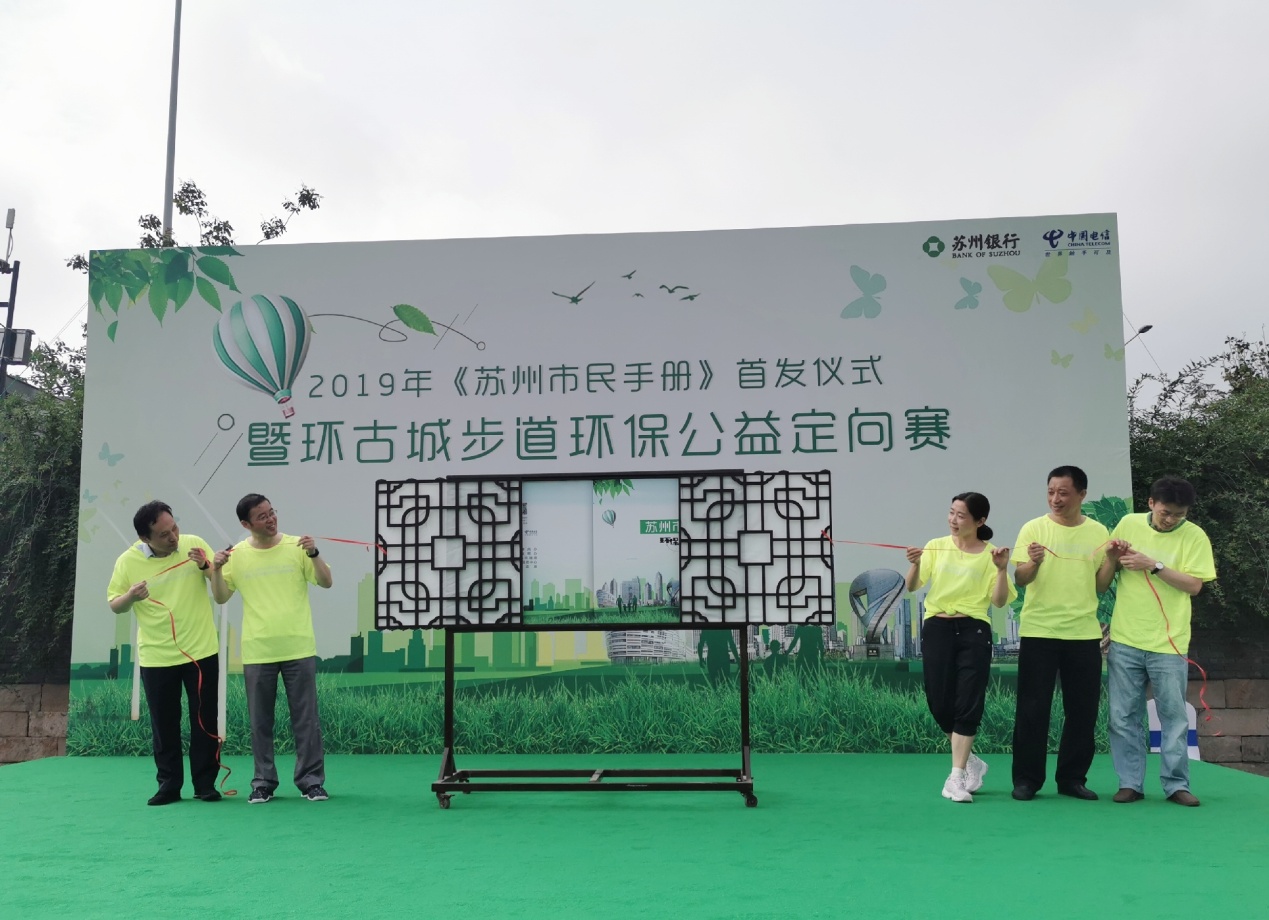 